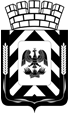 Администрация Ленинского городского округа 
Московской областиФИНАНСОВО-ЭКОНОМИЧЕСКОЕ УПРАВЛЕНИЕ
АДМИНИСТРАЦИИ ЛЕНИНСКОГО ГОРОДСКОГО ОКРУГА
МОСКОВСКОЙ ОБЛАСТИПриказО внесении изменений в сводную бюджетную роспись на 2021 год и на плановый период 2022 и 2023 годовВ соответствии со статьей 217 Бюджетного кодекса Российской Федерации, Положением о бюджетном процессе в Ленинском городском округе Московской области,ПРИКАЗЫВАЮ:1.Внести изменения в сводную бюджетную роспись бюджета Ленинского городского округа, увеличив 2021 год на сумму 538 151,97 рублей, увеличив 2022 год на сумму 459 040,0 рублей:     1.1. В соответствии с Законом Московской области "О бюджете Московской области на 2021 год и на плановый период 2022 и 2023 годов" уточнить объемы по межбюджетным трансфертам в 2021 году и на плановый период 2022 год, в том числе:- субсидия на государственную поддержку образовательных организаций в целях оснащения (обновления) их компьютерным, мультимедийным, презентационным оборудованием и программным обеспечением в рамках эксперимента по модернизации начального общего, основного общего и среднего общего образования в 2021 году увеличить на сумму 484 170,0 руб., в 2022 году увеличить на сумму 459 040,0 руб.,- субсидия на организацию бесплатного горячего питания обучающихся, получающих начальное общее образование в государственных и муниципальных образовательных организациях в 2021 году увеличить на сумму 53 981,97 руб.1.2. В соответствии с п.4.1 Решения Совета депутатов Ленинского городского округа Московской области от 26.08.2020 №13/1 «Об утверждении Положения о бюджетном процессе в Ленинском городском округе Московской области» и письмами главных распорядителей бюджетных средств, произвести перераспределение средств в 2021 году и плановом периоде 2022 и 2023 году по следующим КБК:Администрации:от 12.03.2021 №147-01Исх-2294 в 2021 году:987 0104 1250100120 244 – 7 669 000,0 руб.      987 0113 1210200170 243 + 7 669 000,0 руб.        987 0113 1250106090 247 – 5 000,0 руб.             987 0113 1250106090 244 – 5 000,0 руб.от 31.03.2021 №147-01Исх-3196 в 2023 году:987 0502 102F150210 414 – 23 889 440,0 руб.     987 0502 10202S4030 414 + 23 889 440,0 руб.Управление образования:от 23.03.2021 №712-01исх в 2021 году:922 0701 0310272880 612 – 10 317 000,0 руб.922 0701 0310272880 622 – 10 035 000,0 руб.      922 0701 0310272880 244 + 20 352 000,0 руб.  от 22.03.2021 №668-01исх в 2021 году:922 0410 1520301170 244 – 23 000,0 руб.            922 0410 1520101150 244 + 23 000,0 руб.                  от 22.03.2021 № 734-01исх в 2021 году:922 0702 0320106050 611 – 150 000,0 руб.           922 0702 0320106050 612 + 150 000,0 руб.    от 30.03.2021 №765-01исх в 2021 году:922 0709 04305S2190 612 – 1 705 600,0 руб.        922 0709 04305S2190 323 + 1 705 600,0 руб.                от 30.03.2021 №780-01исх в 2022 году:922 0410 1520301170 244 – 11 476,0 руб.             922 0709 152E452080 244 + 11 476,0 руб.2. Начальнику организационно-правового отдела Т.И. Русановой обеспечить размещение приказа в информационно-телекоммуникационной сети Интернет по адресу: http://www.adm-vidnoe.ru.3. Настоящий приказ вступает в силу со дня его подписания.4. Контроль за исполнением настоящего приказа оставляю за собой.Заместитель главы администрации-начальник Финансово-экономического управления               	   Л.В. Колмогороваот31.03.2021№18